上海建桥学院课程教学进度计划表一、基本信息二、课程教学进度三、评价方式以及在总评成绩中的比例	任课教师：           系主任审核：         日期：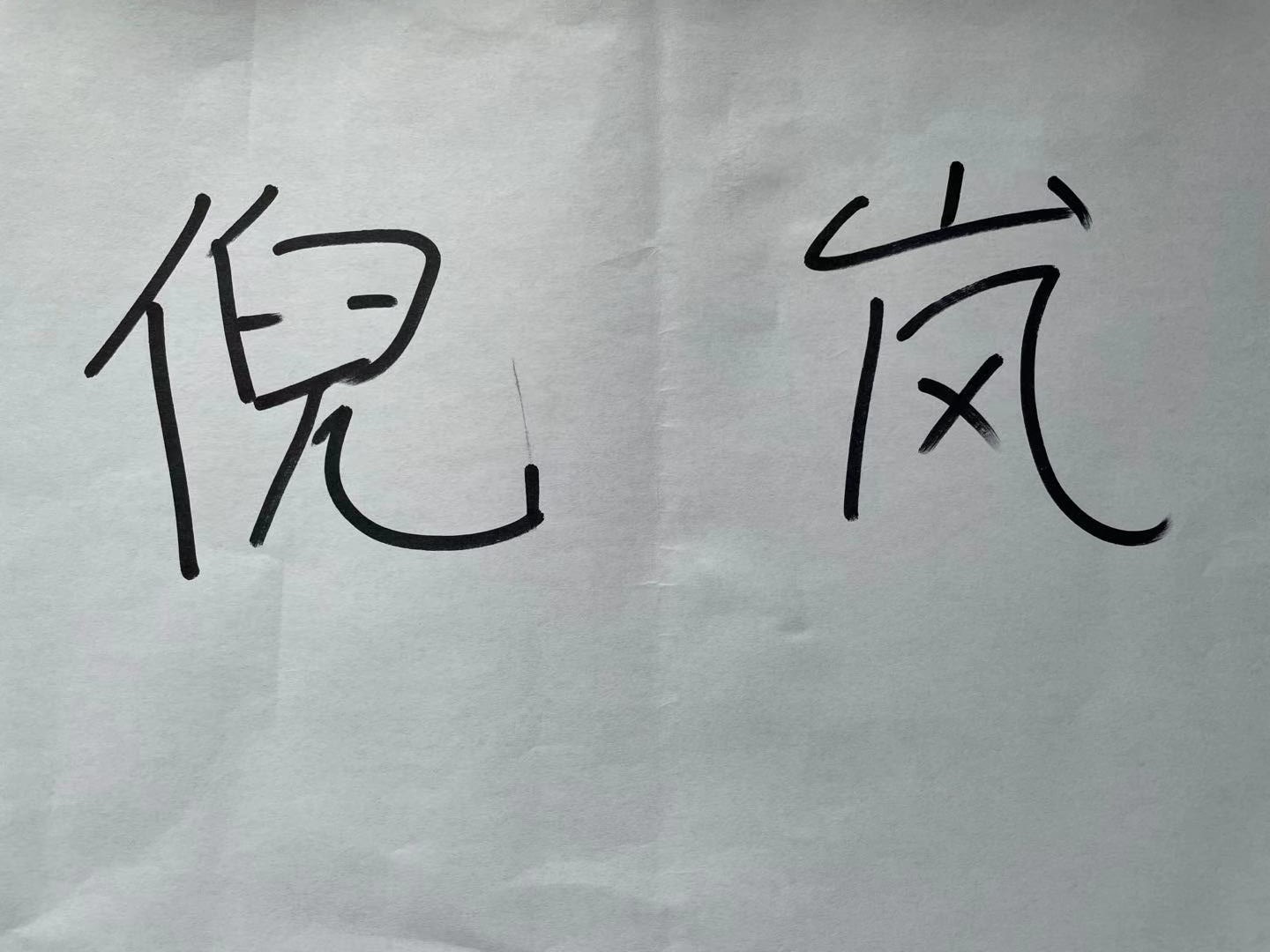 课程代码2020452课程名称中国文化概论课程学分2总学时32授课教师倪岚教师邮箱02025@gench.edu.cn上课班级英语B19-1/2上课教室一教106答疑时间倪岚：地点:外国语学院电话：18917863848倪岚：地点:外国语学院电话：18917863848倪岚：地点:外国语学院电话：18917863848主要教材《中国概况（英文版）》《中国概况（英文版）》《中国概况（英文版）》参考资料《中国概况（中文版）》上海外语教育出版社；《中国文化概论》 北京师范大学出版社；《中国文化概况》外语教学与研究出版社                                               《中国概况（中文版）》上海外语教育出版社；《中国文化概论》 北京师范大学出版社；《中国文化概况》外语教学与研究出版社                                               《中国概况（中文版）》上海外语教育出版社；《中国文化概论》 北京师范大学出版社；《中国文化概况》外语教学与研究出版社                                               周次教学内容教学方式作业1Introduction & chapter 1讲课边讲边练复习当堂内容，预习下一课内容2Chapter 1/2讲课边讲边练复习当堂内容，预习下一课内容3Chapter 2讲课边讲边练复习当堂内容，预习下一课内容3/4Chapter 2/3讲课边讲边练复习当堂内容，预习下一课内容5Chapter 3/4讲课边讲边练复习当堂内容，预习下一课内容6Chapter4/5 练习复习当堂内容，预习下一课内容7Chapter 5讲课边讲边练复习当堂内容，预习下一课内容8Chapter 5/6讲课边讲边练复习当堂内容，预习下一课内容9Chapter 6讲课边讲边练复习当堂内容，预习下一课内容10Chapter 6/7练习复习当堂内容，预习下一课内容11Chapter 7/10 讲课边讲边练复习当堂内容，预习下一课内容12Chapter 10讲课边讲边练复习当堂内容，预习下一课内容13Chapter 10/13讲课边讲边练复习当堂内容，预习下一课内容14Chapter 13讲课边讲边练复习当堂内容，预习下一课内容15Chapter 13/14讲课边讲边练复习当堂内容，预习下一课内容16Chapter 14讲课边讲边练1718项目过程考核1（X1）过程考核2（X2）过程考核3（X3）过程考核4（X4）考核形式Vocabulary Translationwritingpresentation	占总评成绩的比例20%25%25%30%